Day of the WeekMATH MUST DO – 30 Minutes Each (Graded)No need to submit iReady via Seesaw – we can see your progress in iReady!MATH CAN DO – 
Optional (Not Graded)MondayiReady Math – on ANY DEVICELog in to FCS Launchpad using the link on the Digital Learning website under “Links for Assignments.”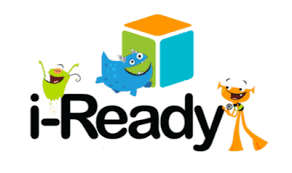 Put your username & password in the boxes (don’t forget to put “Fulton” in the code box, if it asks).Lastly, click on the iReady icon. To the left of the screen, you will see assigned lessons.Complete 1 of your assigned lessons. Math at Home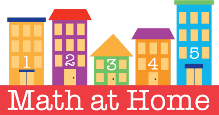 Click on the sub-tab for “Math at Home” under “Resources” on the Digital Learning website.Choose one of the tasks to complete.Share about it on Seesaw if you have time. TuesdayiReady Math – on ANY DEVICEPlease follow the above instructions to access iReady.Complete 1 of your assigned lessons.Flash Cards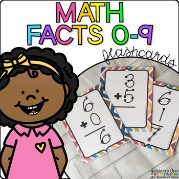 Become a math pro by practicing your math facts using flash cards! You can have a friend, sibling, or parent quiz you, OR you can quiz yourself!Share a selfie of yourself practicing your skills on Seesaw if you have time. WednesdayiReady Math – on ANY DEVICEPlease follow the above instructions to access iReady.Complete 1 of your assigned lessons.BrainPop Jr.- on ANY DEVICE​Log in to FCS Launchpad using the link on the Digital Learning website under “Links for Assignments.”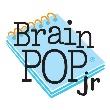 Enter your username & password in the boxes (don’t forget to put “Fulton” in the code box, if it asks).Next, click on the BrainPop Jr. icon.Select any MATH BrainPop Jr. video to watch.Lastly, complete any of the activities below the video.ThursdayiReady Math – on ANY DEVICEPlease follow the above instructions to access iReady.Complete 1 of your assigned lessons.FlocabularyLogin to Flocabulary by using the link on the Digital Learning website under “Links for Assignments.”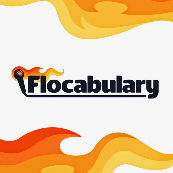 Enter your username & password (same as your Launchpad credentials). Above the search bar on the homepage, select “Math.”Select “Addition & Subtraction.” Listen to any of the math raps. Lastly, complete any of the activities to the left of the video.FridayiReady Math – on ANY DEVICEPlease follow the above instructions to access iReady.Complete 1 of your assigned lessons.Be Creative!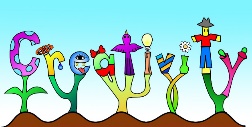 Choose a creative activity like a puzzle, to build/construct something with Legos or blocks, help an adult in the kitchen by following a recipe, etc.Share about it on Seesaw if you have time. 